Name: ______________________________ Date: __________ Hour: ________Similar Polygons Quiz Review Solve each proportion. Show all work and place your answer on the line provided.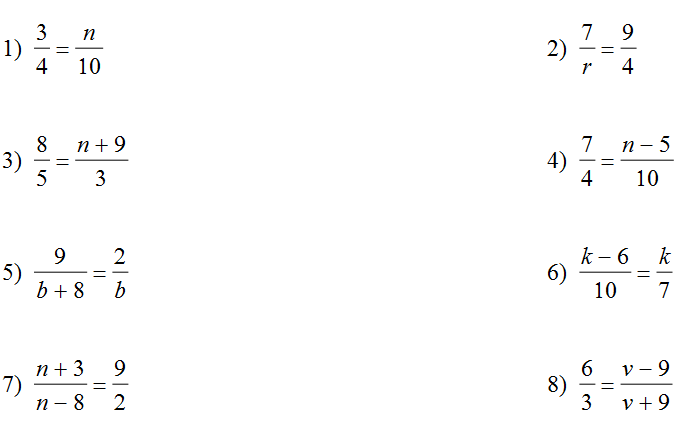 State if the polygons are similar and explain why or why not. Hint: look at SLRs and angles. 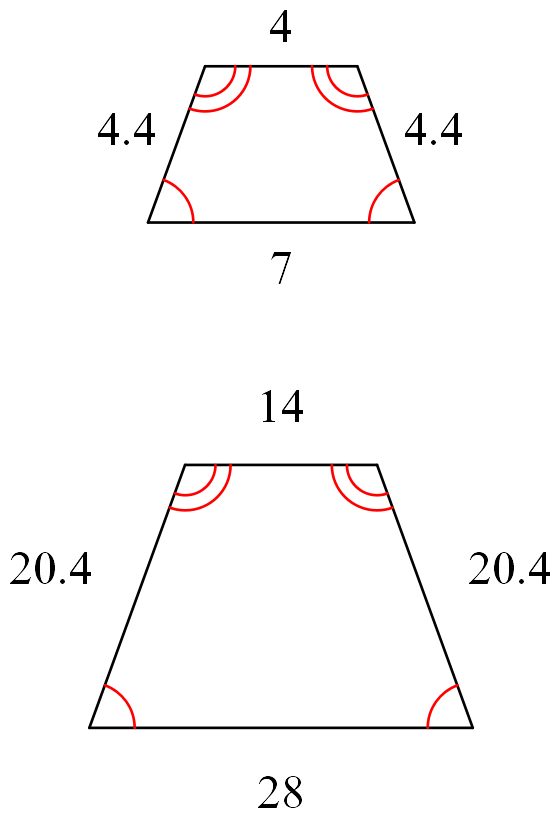 ____9.								____10. 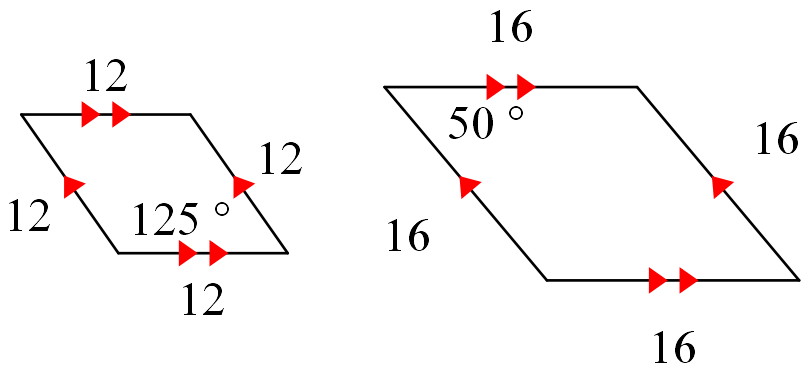 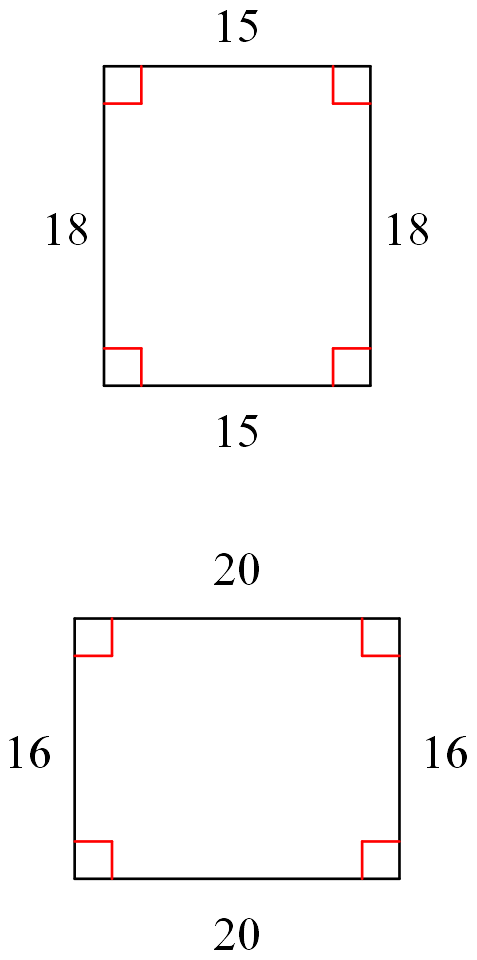 ____11.								____12. 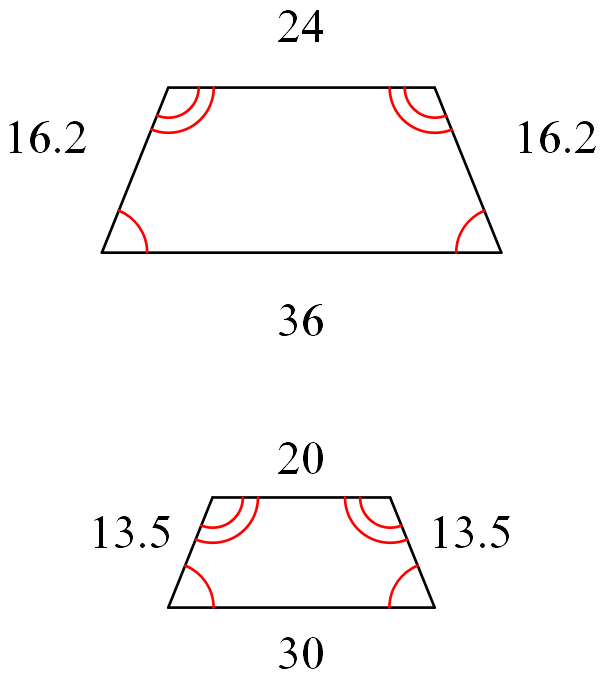 The polygons below are similar. Find the scale factor of the two similar figures. 13.						14.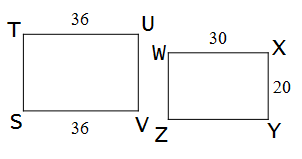 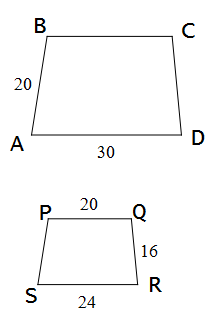 15.						16. 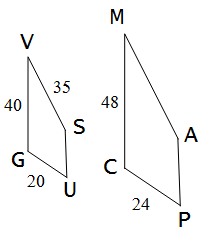 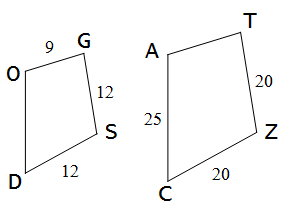 The polygons below are similar. Find the value of the variable. 17. 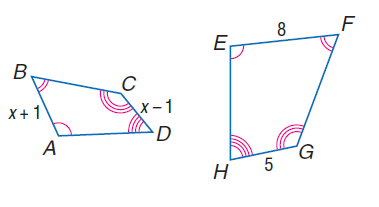 18. 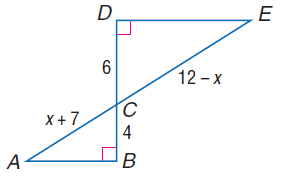 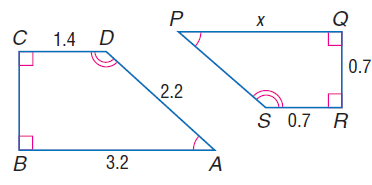 19. 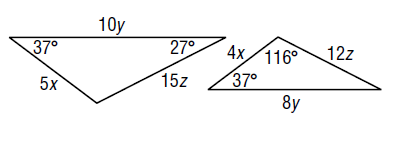 20. 